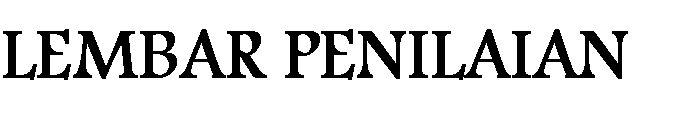 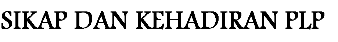 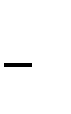 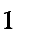 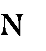 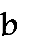 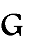 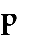 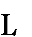 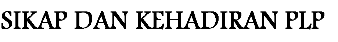 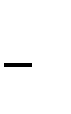 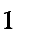 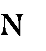 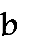 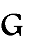 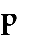 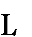 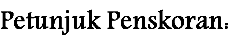 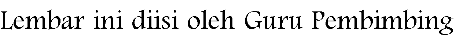 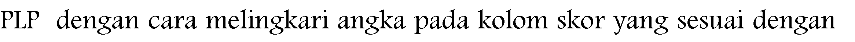 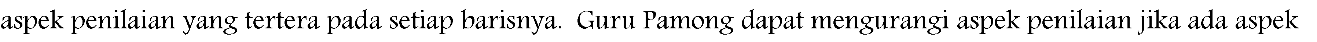 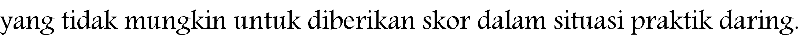 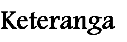 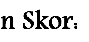 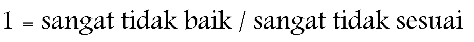 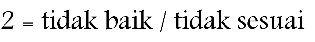 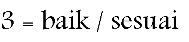 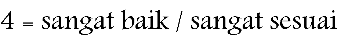 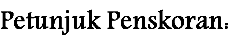 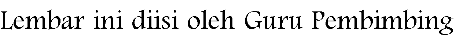 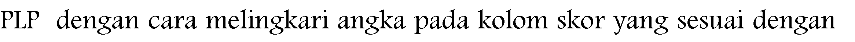 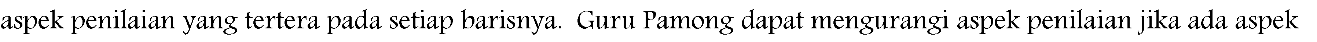 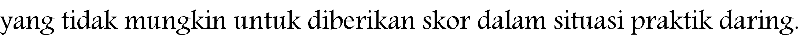 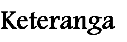 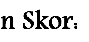 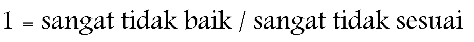 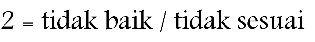 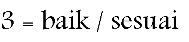 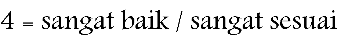 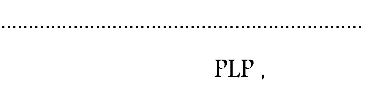 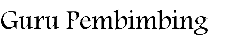 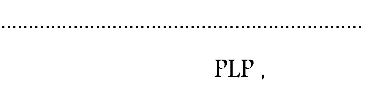 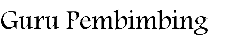 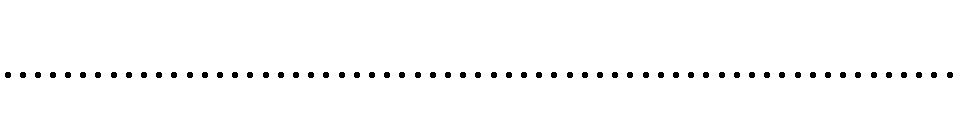 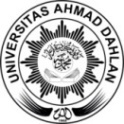 UNIVERSITAS AHMAD DAHLANFAKULTAS KEGURUAN DAN ILMU PENDIDIKANPUSAT PENGEMBANGAN PROFESI KEPENDIDIKANKampus IV: Jl. Ringroad Selatan, Tamanan, Banguntapan, Bantul, Yogyakarta 55191http://fkip.uad.ac.id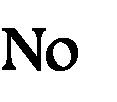 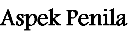 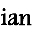 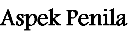 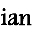 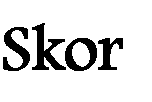 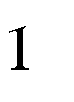 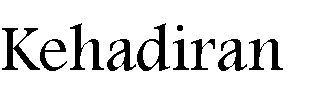 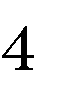 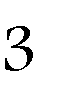 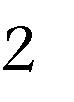 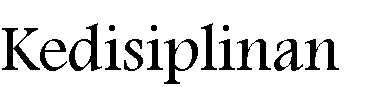 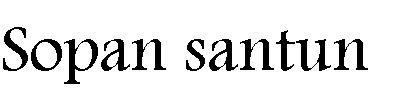 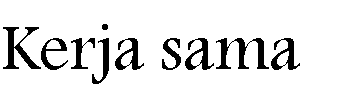 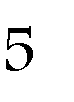 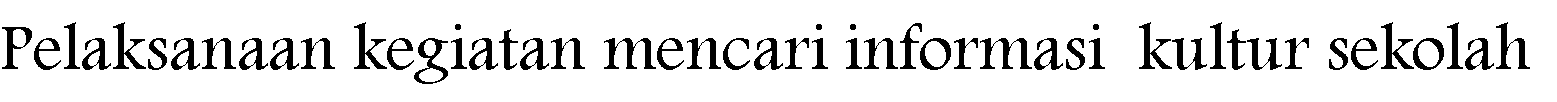 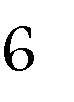 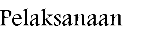 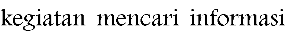 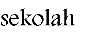 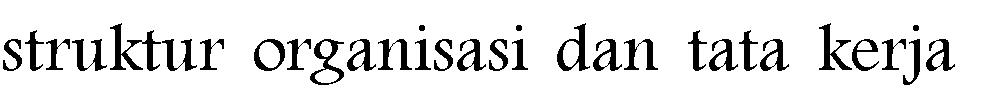 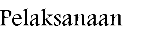 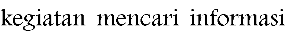 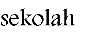 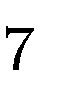 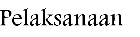 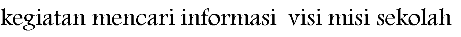 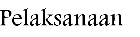 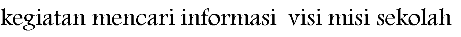 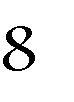 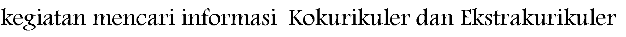 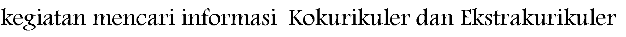 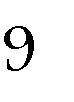 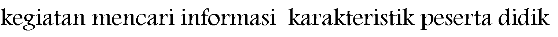 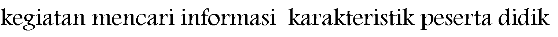 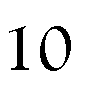 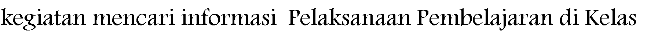 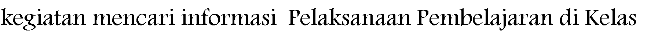 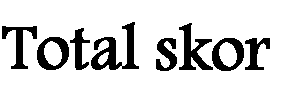 